Wentylator dla małych pomieszczeń ECA 11Opakowanie jednostkowe: 1 sztukaAsortyment: 
Numer artykułu: 080401Producent: MAICO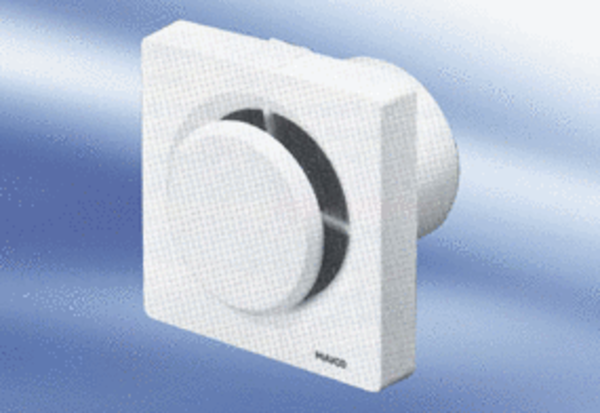 